                  Dichiarazione di Conformità UE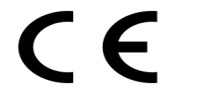 Certificato numero:    1008-F4-69247090	 Il sig. ANGELO MOTTOLA,  quale  Amministratore Unico e Legale Rappresentante della ditta:PIROTECNICA TEANESE SRLLocalità Crocelle Fraz. Pugliano 81057   TEANO   ( CE )Tel.:  0823 657230 – Fax : 0823 657655info@pirotecnicateanese.itDichiara sotto la propria responsabilità che i seguenti prodotti:Categoria: F4Indirizzo del produttore: Ningxiang Yitian Fireworks Trading Co. China Soddisfa i requisiti essenziali di sicurezza previsti dalla Direttiva 2013/29/UE. Questi prodotti sono conformi ai seguenti standard:EN 16261-1 - Articoli pirotecnici - Fuochi artificiali, categoria 4 - Parte 1: TerminologiaEN 16261-2 - Articoli pirotecnici - Fuochi artificiali, categoria 4 - Parte 2: RequisitiEN 16261-3 - Articoli pirotecnici - Fuochi artificiali, categoria 4 - Parte 3: Metodi di provaEN 16261-4 - Articoli pirotecnici - Fuochi artificiali, categoria 4 - Parte 4: Requisiti minimi di etichettatura ed istruzioni per l’usoL’ente certificatore Tuev Reinhland (1008) ha rilasciato il certificato CE del tipo Nr.  1008-f4-69247090 per questo prodotto. La relazione di classificazione UN per pirotecnia è stata rilasciata dall’ente certificatore Tuev Reinhland (1008)).Inoltre, l’ente certificatore LOM Laboratorio Oficial J.M. Madariaga (NB.0163)  ha effettuato la valutazione del sistema di gestione della qualità in Accordo alla Direttiva 2013/29/UE e ha rilasciato il certificato Modulo E Nr. LOM 13AUDI5103 alla ditta Pirotecnica Teanese Srl.L’ente certificatore Tuev (1008)  ha effettuato la valutazione del sistema di gestione della qualità in Accordo alla Direttiva 2013/29/UE e ha rilasciato il certificato Modulo E Nr PE 69246467 0002 alla ditta Ningxiang Yitian Fireworks Trading Co. China TEANO,  29/08/2016Firmato a nome e per conto di Angelo Mottola Article No.Yitian CE CodeDescriptionCE NumberBatch Number650MYT300043" display shell - Dragon Eggs Peony1008-F4-69247090PI2016007/16/PT004651MYT300093" display shell - Red with Dragon eggs PISTIL1008-F4-69247090PI2016007/16/PT004652MYT300093" display shell - BLUE  with Dragon eggs PISTIL1008-F4-69247090PI2016007/16/PT004653MYT300393" display shell - LEMON with Dragon eggs EGGS PISTIL1008-F4-69247090PI2016007/16/PT004654MYT300403" display shell - Green with Dragon eggs PISTIL1008-F4-69247090PI2016007/16/PT004658MYT300133" display shell - Red peony  w/  silver palm pistil 1008-F4-69247090PI2016007/16/PT004659MYT300133" display shell - Green peony  w/ silver palm pistil 1008-F4-69247090PI2016007/16/PT004660MYT300133" display shell - Yellow peony  w/ silver palm pistil 1008-F4-69247090PI2016007/16/PT004661MYT300363" display shell - AQUA MARINA PEONY , W/ SILVER PALM1008-F4-69247090PI2016007/16/PT004662MYT300363" display shell - Blue peony  w/ silver palm pistil 1008-F4-69247090PI2016007/16/PT004663MYT300363" display shell - Purple peony w/ silver palm pistil1008-F4-69247090PI2016007/16/PT004664MYT300133" display shell - 3 COLORI ASS. VERDE, ROSSA, BLU W/silver palm pistil1008-F4-69247090PI2016007/16/PT004670MYT300423" display shell - purple with green multiflash1008-F4-69247090PI2016007/16/PT004671MYT300513" display shell - WHITE MULTIFLASH1008-F4-69247090PI2016007/16/PT004672MYT300183" display shell - Crosette yellow 1008-F4-69247090PI2016007/16/PT004673MYT300183" display shell - Crosette red        1008-F4-69247090PI2016007/16/PT004674MYT300183" display shell - Crosette green   1008-F4-69247090PI2016007/16/PT004676MYT300433" display shell - CRACKLING CROSSETTE1008-F4-69247090PI2016007/16/PT004680MYT300213" display shell - Red ring w/titanium crackling pistil                                    1008-F4-69247090PI2016007/16/PT004681MYT300213" display shell - Green ring w/ titanium crackling pistil                                    1008-F4-69247090PI2016007/16/PT004682MYT300203" display shell - RED AND GREEN DOUBLE CROSS RING1008-F4-69247090PI2016007/16/PT004685MYT300533" display shell - Golden Willow ( Salice oro )1008-F4-69247090PI2016007/16/PT004686MYT300533" display shell - GOLDEN TITANIUM WILLOW 1008-F4-69247090PI2016007/16/PT004687MYT300543" display shell - GOLDEN WILLOW WITH MULTIFLASH1008-F4-69247090PI2016007/16/PT004688MYT300563" display shell - GOLDEN WILLOW WITH TITANIUM CRACKLING1008-F4-69247090PI2016007/16/PT004689MYT300193" display shell - SILVER  WILLOW  ( salice bianco )1008-F4-69247090PI2016007/16/PT004692MYT300583" display shell - SILVER  WILLOW WITH CRACKER ( salice bianco  con crackling)1008-F4-69247090PI2016007/16/PT004